Проект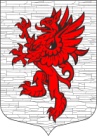 Совет депутатов муниципального образования Лопухинское сельское поселениеМО Ломоносовский муниципальный районЛенинградской областиРЕШЕНИЕот  «      »    декабря  2015г.                                                                   №“О бюджете муниципального образованияЛопухинское сельское поселение на 2016 год ”Статья 1. Основные характеристики бюджета муниципального образования   Лопухинское сельское поселение на 2016 год.1. Утвердить основные характеристики бюджета муниципального образования        Лопухинское сельское поселение на 2016 год:прогнозируемый объем доходов  в сумме  23482,8  тысяч рублей;прогнозируемый объем расходов в сумме  25646,6 тысяч рублей;прогнозируемый дефицит в сумме   2163,8 тысяч рублей      2. Утвердить источники внутреннего финансирования дефицита бюджета  муниципального образования Лопухинское сельское поселение на 2016 год согласно приложению 1.Статья 2. Доходы бюджета муниципального образования  Лопухинское сельское поселение на 2016 год. Утвердить в пределах общего объема доходов бюджета муниципального образования  Лопухинское сельское поселение  установленного статьей 1 настоящего решения, прогнозируемые поступления доходов на 2016 год согласно  приложению 2Утвердить в пределах общего  объема доходов  бюджета  поселения, установленного статьей 1 настоящего решения, объем безвозмездных поступлений на 2016 год в общей сумме 1844,5  тысяч рублей согласно приложению 3.Статья 3. Главные администраторы доходов  бюджета муниципального образования Лопухинское сельское поселение и главные администраторы источников внутреннего финансирования дефицита бюджета муниципального образования Лопухинское сельское поселение.Утвердить перечень и коды главных  администраторов доходов бюджета муниципального образования  Лопухинское сельское поселение на 2016 год согласно приложению  4.Утвердить перечень главных  администраторов  источников  внутреннего финансирования  дефицита  бюджета  муниципального  образования  Лопухинское сельское поселение на 2016 год согласно приложению 5. Статья 4. Бюджетные ассигнования бюджета муниципального образования Лопухинское сельское поселение на 2016 годУтвердить в пределах общего объема расходов, установленного статьей 1 настоящего решения, распределение бюджетных ассигнований по разделам и подразделам, целевым статьям (муниципальным программам муниципального образования Лопухинское сельское поселение и непрограммным направлениям деятельности) и видам расходов классификации расходов бюджета  на 2016 год  согласно приложению 6Утвердить ведомственную структуру расходов бюджета поселения на 2016 год согласно приложению 7 Утвердить муниципальный дорожный фонд муниципального образования Лопухинское сельское поселение на 2016 год в сумме 4755,3 тыс. рублей.Статья 5. Особенности установления отдельных расходных обязательств и использования бюджетных  ассигнований по обеспечению деятельности муниципальных органов муниципального образования  Лопухинское сельское поселение Утвердить расходы на обеспечение деятельности Местной администрации  муниципального образования Лопухинское сельское поселение на 2016 год  в сумме 8411,6 тыс. рублей.Утвердить расходы на обеспечение деятельности Совета депутатов муниципального образования Лопухинское сельское поселение на 2016 год  в сумме 410,0 тыс. рублей.Установить величину оклада первого разряда тарифной сетки по оплате труда работников казенных учреждений, финансируемых из бюджета муниципального образования Лопухинское сельское поселение на 2016 год  согласно приложения 8Статья 6. Межбюджетные трансфертыУтвердить объем межбюджетных трансфертов бюджету муниципального района из бюджета поселения на осуществления части полномочий по решению вопросов местного значения в соответствии с заключенными соглашениями в сумме  55,2 тысяч рублей  согласно приложению 9Предусмотреть в бюджете муниципального образования Лопухинское сельское поселение на 2016 год субвенции из областного бюджета на: - осуществление полномочий по первичному воинскому учету на территориях, где отсутствуют военные комиссариаты в сумме 223,2 тыс. рублей - осуществление отдельных полномочий в Ленинградской области, в сфере административных правоотношений в сумме 1,0 тыс. рублейСтатья 7. Нормативы распределения доходов, поступающих в бюджет муниципального образования Лопухинское сельское поселение  на 2016 год. Утвердить нормативы распределения доходов, поступающих в бюджет муниципального образования Лопухинское сельское поселение на 2016 год согласно приложению 10Статья 8. Перечень главных распорядителей средств местного бюджета муниципального образования Лопухинское сельское поселение на 2016г.Утвердить перечень главных распорядителей средств местного бюджета муниципального образования Лопухинское сельское поселение на 2016 год согласно приложению 11.Статья 9. Программа муниципальных заимствований муниципального образования Лопухинское сельское поселение	1. Утвердить программу муниципальных заимствований муниципального образования Лопухинское сельское поселение согласно приложения 12.Статья 10. Муниципальный  внутренний долг бюджета  муниципального образования Лопухинское сельское поселение.Установить верхний предел муниципального долга муниципального образования Лопухинское сельское поселение  в течение  2016 года  в сумме  0,0 тысяч рублей.Установить предельный объем  расходов на обслуживание муниципального долга муниципального образования Лопухинское сельское поселение  на 2016 год  в размере 0,0 тысяч рублей Статья 11. Вступление в силу настоящего решения Совета депутатов муниципального образования Лопухинское сельское поселение.          Настоящее Решение вступает в силу с 01 января 2016 года и подлежит официальному опубликованию (обнародованию). Заместитель председателяСовета депутатов МО Лопухинское СП                                       З.И. Русанова